Tulare Basin Watershed Connections Workgroup AgendaJanuary 26th, 2018Location: DWR South Central Region Office @ 3374 E. Shields Ave, FresnoTime: 9:00 – 12:00 Call-in Number: (916) 573-2034; Conference ID: 58017456Meeting Agenda9:00 - 9:05 	Introductions and overview of agenda 9:05 - 9:10	Brief review of outcomes from last TB WCW meeting9:10 – 9:50	Update on Headwaters to Groundwater Symposium (Michelle, Sarah, others)Survey responsesNext steps in 2018 (regionally-specific workshops?)9:50 – 10:30	Ongoing Project UpdatesSouthern Sierra IRWM Projects (Bobby Kamansky – Kamansky Ecological Consulting/SSIRWMG)2018 WaterSMART grantOthers?10:30 – 10:40	Break10:40 – 10:55	Wetland/Wildlife Habitat Protection Subgroup and SGMA	 (Scott Sellers, EDF)10:55 – 11:30	Draft WCW Charter and Strategic Plan discussion (All)11:30 – 11:55	Partner updates and Outreach ActivitiesTulare Basin Watershed Connections Newsletter (Dezaraye – Tulare Basin Wildlife Partners)Others?11:55 – 12:00	Wrap-up/Next meeting 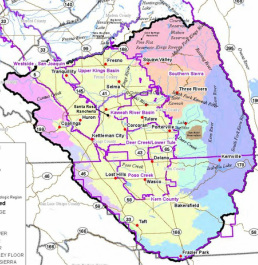 Tulare Basin Watershed Connections Workgroup Goal Statement: To advance collaborative watershed planning and resource management in the Tulare Basin based on sound science and mutually identified needs for regional economic and ecological sustainability.Ground RulesParticipate and show respect for other members and their timeSpeak one at a timeShare relevant informationBe conciseExpress concerns and interests (not positions)Be solution-orientedDraw on each other’s experienceLimit sidebar conversationsFocus on what CAN be changed (not on what cannot be changed)SubgroupsPurpose of Subgroups: Topic-based groups comprised of people with expertise and interest in developing strategies and implementing projects to address the challenges related to the topic; the subgroups meet and/or provide input to the broader working group as funding and partnership opportunities arise. There is substantial overlap and it is recognized that subgroup members should communicate with others as appropriate when planning a project or event.FundingSustainable Groundwater and Surface WaterExtreme Events and Climate Change ResilienceUpper/Lower Watershed Connection: Education, Planning and Project DevelopmentRegional Landscape-scale Project Prioritization and ImplementationWetland and Wildlife Habitat Protection and RestorationTribal Community Support for Addressing Water-related ChallengesDisadvantaged Community Support for Water-Related Challenges